	Prot. 10804							del 14/08/2017							Spett.le Coop. Sociale “Osiride” Onlus coop_osiride@pec.it								Spett.le Coop. Sociale “La Scintilla”				lascintillasociale@pec.it								Spett.le Coop. Sociale “Utopia 2000”	segreteria@utopia2000.net								       Spett.le Coop. Sociale “Idealdonna”			idealdonnacoop@pec.workmail.itOGGETTO: Comunicazione.Si  comunica che con determina n. 337 del 14/08/2017   è stata nominata la Dott.ssa Moira Zuena  Assistente Sociale  del Comune di Itri  RUP(Responsabile Unico del Procedimento)  relativamente al servizio Asilo Nido Comunale “Il Mondo dei Piccoli” .F.to IL SEGRETARIO GENERALE								                   RESPONSABILE DEL SETTORE						         		              (Dott.ssa Massimina De Filippis)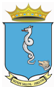 C O M U N E  D I  I T R IProvincia di Latina-----------Medaglia di Bronzo al Valor CivileTel. 0771.732112 - Fax. 0771.721108www.comune.itri.lt.it